Publicado en Barcelona el 24/08/2015 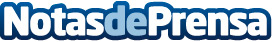 Covirán selecciona a ToolsGroup para optimizar el inventario y mejorar la disponibilidad de producto Con esta solución, la cooperativa de supermercados apuesta por la excelencia en el servicio a sus socios y al cliente Datos de contacto:Mar BorqueDirectora932411819Nota de prensa publicada en: https://www.notasdeprensa.es/coviran-selecciona-a-toolsgroup-para-optimizar Categorias: Logística Software Consumo http://www.notasdeprensa.es